117997, Москва, ул. Вавилова, д. 19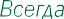 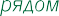 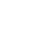 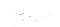 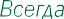 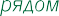 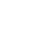 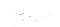 Телефон: +7 (495) 500-55-50, 8 (800) 555-55-50Факс: +7 (495) 957-57-31, +7 (495) 747-37-31sberbank@sberbank.ru, www.sberbank.ru «О сотрудничестве с Банком» Публичное акционерное общество «Сбербанк России» (Генеральная лицензия на осуществление банковских операций № 1481 от 11 августа 2015 г.), именуемое в дальнейшем Банк,  уведомляет о  принятом положительном решении в части принятия Отчета об оценке, подготовленного Оценщиком, занимающимся частной практикой, ИНДИВИДУАЛЬНЫЙ ПРЕДПРИНИМАТЕЛЬ ГУБАЙДУЛЛИН АРТУР МАРАТОВИЧ, не включенного в Перечень оценочных организаций, на срок до 03.07.2019.ПАО СБЕРБАНКПубличное акционерное общество «Сбербанк России». Генеральная лицензия Банка России № 1481 от 11.08.2015. ОКПО 00032537, ИНН 7707083893, КПП 775001001.04.04.2019ИНДИВИДУАЛЬНЫЙ ПРЕДПРИНИМАТЕЛЬ ГУБАЙДУЛЛИН АРТУР МАРАТОВИЧ